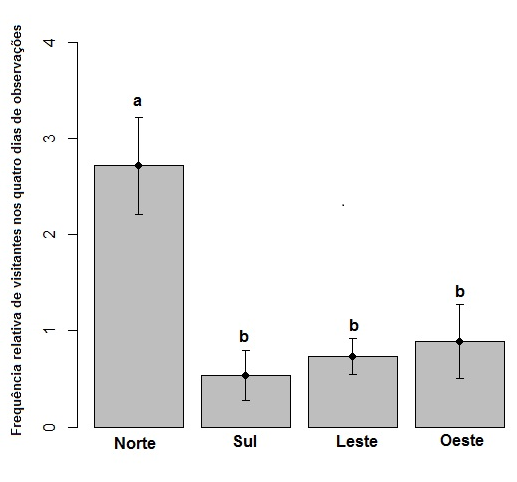 Figura 3